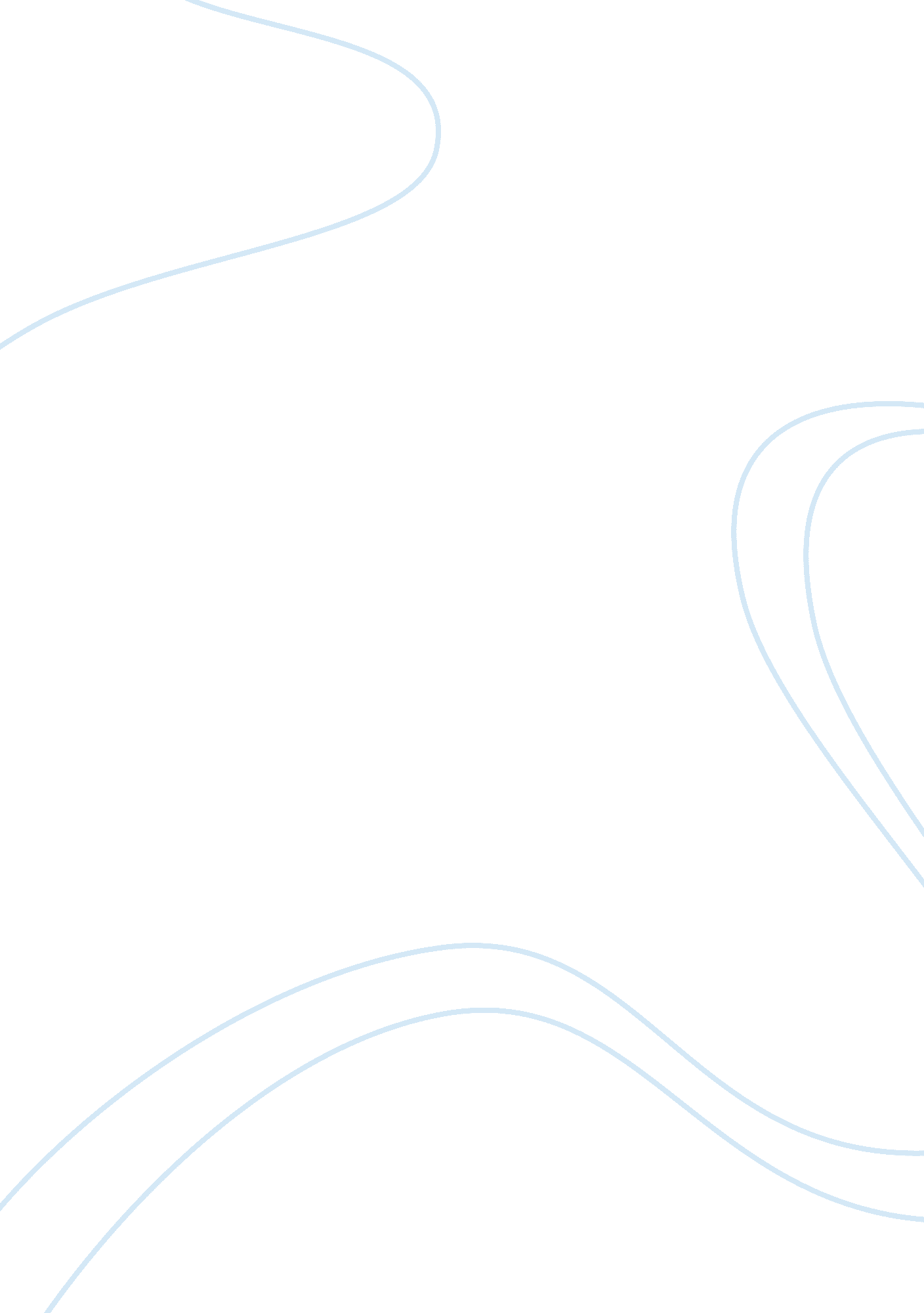 The dark knight movie reviewEntertainment, Movie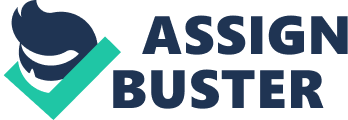 Introduction The Dark Knight brings to surface the fate of human society in the new century. Batman is the one who plays a major role in determining this fate. The occurrences of September 11, 2001is not perceived as a crime that was organized but is seen as an organized terror. It is hard to understand how the society could fight terrorism and they themselves had not become terrorists. From the beginning batman decided to,” strike fear into the heart of animals.” Since he lacked the superpowers, he used effective performance and psychology to scare the enemies. 
These places the human society in a dilemma as batman does not allow them to stay in peace. There comes a time where the society stops fearing and they determine their own fate. The ancient god, Prometheus, had sympathy and supported the plight of human. The god ensured that human were full of light and intelligence and they were in apposition to grow against all the obstacles presented by the dispassionate gods. 
Costume is a concrete element used by the production design to show the nature of human. Lindy hemming is the movie’s costume designer and she describes the personality of joker as if she never cared about him. Joker was not designed to appear a vagrant but he was fixed as a scruffier. The designer created the appearance of joker as she was inspired by the cultural pop culture ancient artists. Ledger claimed that his clown mask was created because of the new technology and he felt that he never put on any make up despite putting on the mask. Batman is also decorated with costumes in his entire outlook and appearance. 
The world is portrayed as an avenue where there is collapse of the entire social structure. The director of the movie shows that there was the collapse of laws and statutes and the citizens were not protected by the law. The world also experienced a similar style in income equality. The private enterprises and the free markets are defended by the dark night. The themes in politics are perceived as blind and dishonest and no one can trust them. The world is also unfair as it does not equally distribute the wealth, comfort and luxury but the chaos and filth are experienced everywhere. 
The movie does not promote social justice to the society. From the film it is evident that masked bane also referred to as Tom Hardy was a revolutionary but he did not act as expected by the people. Tom hardy has a goal to accomplish by carrying Liam Neeson strategy from the first film so that he punishes the corrupt western culture. Tom goes to an extent of recruiting young and energetic men who were motivated to his cause and they decide to sacrifice their lives by taking the lives of fellow human beings. The dark knight is contradictory because hardy ordered for the arrest of Selina Kyle and monied elite who advocated for social justice. Part 2 Before learning concept and analysis of watching movies, is was just seeing the actors in the screen and hear the music and dialogue without comprehending the concepts and meaning in the movie. I often underestimated the significance of voice imitation and the spot on movies such as animations. In this kind of movies I used to be perplexed in the beginning of the movies thinking that the voices of the characters are over-exaggerated may be for comedic upshot. 
My attitude towards watching movie was worse off due to the fact that I was not film oriented and I could only concentrate on the plot of the movie rather than the other elements. After my teaching and study about film, I am now able to acquire the elemental aspect of enquiry. I am now able to approach the motion picture that has enabled me to see various elements that have been applied in the movie to portray its characters, narrative’s thematic and story. 
Through the concepts such as the camera angle I am now able to observe and understand how the filmmakers use the placement of camera to obtain various Image compositions. Traditionally, the filmmakers used to take single wide-angled position in the scene, but as the time goes, they have started taking the side angle short. This has added dimensionality and depth by placing the elements of the scene into a tilted relationship with the other scenes. 
In “ The Birth of a Nation”, the use of up-looking, low angle and down-looking, high angle, have been utilized in the shots for different screen angles. In some instances the up-looking shot of the varying horses seems to have been taken by the camera in a hole dug in the ground’s surface. On the other hand, the scenes of the civil war at Petersburg, there have been application of wide high angle positions of a camera that was used to portray the broader depth of field on the battlefield. 
The movie is also composed on the basis of the camera movement. In the instances of the civil war, the camera was fixed on a moving vehicle and positioned to view the Confederate troops. The camera captures steady pictures that have effectively illustrated how the troops made their last distressed charge against their opponents, the Northern army. 
The cutting and editing concepts has also influence me to be a film oriented person, through the understanding of how the cutting influences the film’s pacing. In “ The Birth of a nation”, I noticed that the editor has applied the intercut shots that are used to decrease the length hence speeding up the climatic pace of the film. The fast cutting in the movie depicts the external rhythm contained in the flow of the film. It also strengthens the characters’ onscreen internal acts. 
The combination of the above concepts has enabled me to carry out an effective analysis of the movie; therefore, they have become my essential influential in watching and understanding different kind of movie. The aspect of movie editing and cutting had significantly helped me to derive the development of the story, pace and structure of the film. The understanding of the camera movement and camera position concept has enabled me to derive the energizing potentiality of the action in a movie. 
The film appreciation course has influenced me to me film fanatic through the use of mental notes that I compose each and every time when the camera angle is changed or a cut take place. This has helped me to develop and improve my critical skills as far as film art is concerned. In other words these film concepts have deepened and enhanced my film experience. 